                          MINISTERIO DE ECONOMÍA, PLANIFICACIÓN Y DESARROLLO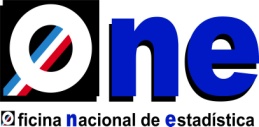 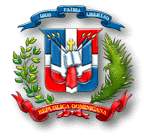                  OFICINA NACIONAL DE ESTADÍSTICA                        Santo Domingo, República Dominicana                                                                    “Año del Desarrollo Agroforestal”RNC: 401-00516-6Solicitud de CotizaciónComparación de Precio No. CP-8-2017-ONE“Adquisición de Bonos para ser obsequiados el personal ONE, con motivo de la Navidad”ESPECIFICACIONES TECNICASLa Oficina Nacional de Estadística, creada de conformidad con la Ley 5096 de fecha 6 de marzo de  través de su División de Compras y Contrataciones, en cumplimiento de los Artículos Nos. 16 y 17 de la Ley No. 340-06 de fecha Dieciocho (18) de Agosto del Dos Mil Seis (2006) sobre Compras y Contrataciones de Bienes, Servicios, Obras y Concesiones y su posterior modificación contenida en la Ley No. 449-06 de fecha Seis (6) de Diciembre del Dos Mil Seis (2006) y su Reglamento de Aplicación No. 543-12, les invita a participar al procedimiento de Comparación de Precios, referencia No. CP-8-2017-ONE, para la “Adquisición de bonos para ser obsequiados al personal de la  ONE, con motivo a la navidad”. Los cuales serán financiadas con fondos del Estado.Especificaciones técnicas y Cronograma de entrega:Los bonos deberán tener una vigencia mínima de un (1) año. Los bonos deberán tener validez para la mayor variedad de bienes o artículos a ser consumidos, se requiere que con ellos se pueda adquirir al menos alimentos y bebidas, textil e indumentaria, juguetes, electrodomésticos y otros. Se requiere que los bonos puedan ser consumidos o canjeados a nivel nacional. CRONOGRAMA DE ENTREGAFecha máxima de entrega: cinco (5) días calendario luego de firmado el contrato.Para cualquier información adicional comunicarse con la División de Compra y Contrataciones en el teléfono 809-682-7777 Ext. 2626 y 2616, correo electrónico: rosario.dipp@one.gob.do.Atentamente,Zobeida EscañoEncargada Interina de Compras y contratacionesDESCRIPCION/DENOMINACIONDESCRIPCION/DENOMINACIONCANTIDADBonos de500836Bonos de10003,000CONDICIONES DE COMPRACONDICIONES DE COMPRAPreciosLos bienes deberán ser cotizados por la totalidad de su costo, incluyendo la entrega en el lugar acordado, impuesto tributario a los bienes y servicios (ITBIS), empaque, flete, seguros y cualquier otro. Las ofertas deben presentarse en Pesos Dominicanos.Fecha límite para la presentación de ofertasLa fecha límite para presentar su oferta “Sobre A” FECHA:LUNES 11 DE DICIEMBRE/17 HASTA LAS 10:30 AM La fecha límite para presentar su oferta “Sobre B”, FECHA: MARTES 12 DE DICIEMBRE 2017 hasta las 12:00 P.M. Presentación de las ofertasEl Oferente presentará la oferta en sobres cerrados y debidamente identificados como “Sobre A” y “Sobre B”, con las siguientes informaciones: Nombre del Oferente:Dirección del Oferente:Estar dirigidos a  de Estadística, Edificio de Oficinas Gubernamentales Juan Pablo Duarte, piso 9, Ave. México esq. Leopoldo Navarro, Gazcue, Santo Domingo, D.N.Presentación: Sobre A Oferta Técnica y Sobre B Oferta Económica  (Según corresponda)Referencia del Procedimiento: Comparación de Precios No. 8-2017-ONE  “Adquisición de bonos para el personal ONE”Indicar:   “SOBRE A” o “SOBRE B” (Según corresponda)Contenido del Sobre A y Sobre BEl “Sobre A” contendrá la oferta técnica, debidamente firmada y sellada en original y copia: -especificaciones técnicas-cronograma de entrega-forma de pago-validez de la oferta-tener su Registro de Proveedor del Estado actualizado-pagos de los compromisos fiscales correspondientes a Impuestos sobre la Renta, ITBIS y TSS.-Registro Mercantil actualizado. El “Sobre B” contendrá la oferta económica, debidamente firmada y sellada en original y copia.-Garantía de fiel mantenimiento de oferta, correspondiente al uno (1%) por ciento del total ofertado DE CARÁCTER OBLIGATORIOActos de apertura públicoLa apertura del  “Sobre A” tendrá lugar en:DIRECCIÓN: Oficina Nacional de Estadística (ONE), Ave México esq. L. Navarro, Edificio Oficinas Gubernamentales Juan P. Duarte, Piso 9, Santo Domingo, República Dominicana. FECHA: LUNES 11 DE DICIEMBRE /17HORA: 12:00 PM.  La apertura del  “Sobre B” tendrá lugar en:DIRECCIÓN: Oficina Nacional de Estadística (ONE), Ave México esq. L. Navarro, Edificio Oficinas Gubernamentales Juan P. Duarte, Piso 9, Santo Domingo, República Dominicana. FECHA: MARTES 12 DE DICIEMBRE  2017HORA: 1:00 PM.Forma de pagoValidez de la ofertaLa oferta deberá permanecer válida por un  período de 30 días a partir de la fecha límite para la presentación de la misma.Criterios de evaluación de ofertasLos siguientes criterios son calificados sobre la base “cumple” o “no cumple”:Fecha límite para la presentación de ofertasPresentación de las ofertasEstricto apego a las especificaciones técnicasAdjudicaciónLa adjudicación será al  Oferente que cumpla con los criterios de evaluación de oferta y sea de menor precio.Garantía bancaria De fiel cumplimiento del contratoEl adjudicatario está obligado a constituir una garantía bancaria de Fiel Cumplimiento de Contrato emitida por un entidad bancaria de reconocida solvencia en la República Dominicana, en el plazo de cinco (5) días hábiles, contados a partir de la Notificación de la Adjudicación, por el importe del CUATRO POR CIENTO (4%) del monto total del Contrato a intervenir, a disposición de la Entidad Contratante. En el caso de que el adjudicatario sea una Micro, Pequeña y Mediana empresa (MIPYME) el importe de la garantía será de un UNO POR CIENTO (1%). La no comparecencia del Oferente Adjudicatario a constituir la garantía bancaria de Fiel Cumplimiento de Contrato, se entenderá que renuncia a la adjudicación.Documentos a aportarEl oferente adjudicado deberá mostrar evidencia de poseer:-tener su Registro de Proveedor del Estado actualizado-pagos de los compromisos fiscales correspondientes a Impuestos sobre la Renta, ITBIS y TSS.-número de comprobante fiscal gubernamental para instituciones del Estado (NCF).-IR-3.-IR-17.-Registro Mercantil Actualizado-última asamblea-copia de cedula de representante